О внесении изменений в Административный регламент администрации города Канаш Чувашской Республики по предоставлению муниципальной услуги «Постановка на учет многодетных семей, имеющих право на получение земельных участков в собственность бесплатно»В соответствии с частью 11 статьи 5 Закона Чувашской Республики от 01.04.2011года №10 «О предоставлении земельных участков многодетным семьям в Чувашской Республике», Законом Чувашской Республики от 21.12.2018года № 96 «О внесении изменений в Закон Чувашской Республики «О предоставлении земельных участков многодетным семьям в Чувашской Республике», протестом Канашской межрайонной прокуратуры Чувашской Республики от 24.10.2019г. №03-01, Администрация города Канаш Чувашской Республики постановляет:1. Внести в Административный регламент администрации города Канаш Чувашской Республики по предоставлению муниципальной услуги «Постановка на учет многодетных семей, имеющих право на получение земельных участков в собственность бесплатно», утвержденный постановлением администрации города Канаш Чувашской Республики от 05.02.2019г. №95 следующие изменения: в пункте 2.6 слова «копию страхового номера индивидуального лицевого счета (СНИЛС)» исключить;подпункт 2 пункта 2.7 признать утратившим силу.2. Контроль за исполнением настоящего постановления возложить на заместителя главы – начальника отдела имущественных и земельных отношений администрации города Канаш Чувашской Республики Чернова В.А.3. Настоящее постановление вступает в силу после его официального опубликования.Глава администрации города                                            В.Н. МихайловЧӑваш РеспубликинКАНАШ ХУЛААДМИНИСТРАЦИЙЕЙЫШАНУ17.12.2019г № 1394Канаш хули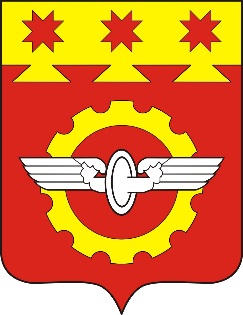 АДМИНИСТРАЦИЯГОРОДА КАНАШ                                                                                                                                     Чувашской РеспубликиПОСТАНОВЛЕНИЕ17.12.2019г № 1394    г. Канаш